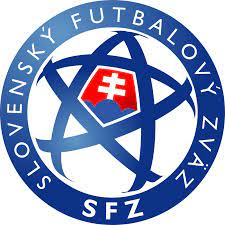 ZELENÁ KARTA PRE ZDRAVIE NAŠICH DETÍZdravím manažérov klubov, rodičov a mladých futbalistov! Som Samo Slovák, manažér mládežníckych reprezentačných tímov SFZ. Chcem vás pozvať na dôležitú udalosť - Očkovací deň proti HPV, ktorý sa koná v Bratislave 15. marca. HPV je vírus, ktorý spôsobuje rakovinu a ďalšie ochorenia. Ja som už svojich synov zaočkovať dal, ale budem tam, a som rád, ak sa k nám pridajú ďalší chlapci a dievčatá vo veku 12 až 14 rokov, pre ktorých je očkovanie zo zdravotného poistenia. Lebo nič nie je dôležitejšie ako zdravie a my našich zverencov učíme hrať fair play nielen na ihrisku, ale aj v živote. 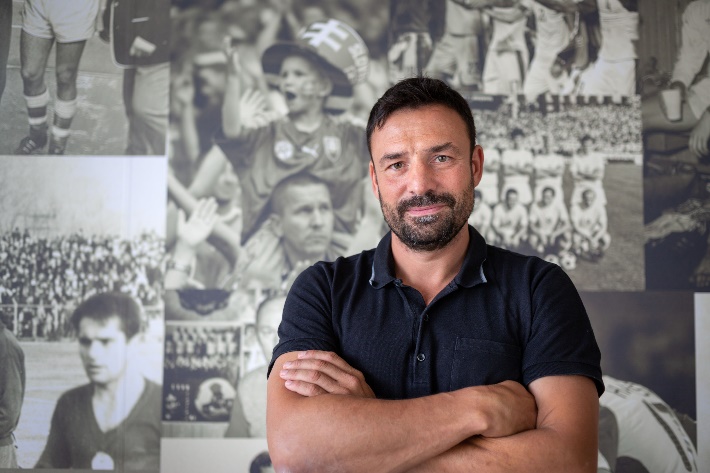 Samuel Slovák, manažér mládežníckych reprezentačných tímov SFZ a ambasádor organizácie NIE RAKOVINE.HPV JE  RAKOVINOTVORNÝ VÍRUS, PROTI KTORÉMU EXISTUJE ÚČINNÁ PREVENCIAS vírusom HPV sa o života stretne 8 z 10 ľudí. Existuje viac ako 200 typov tohto vírusu. Niektoré sú neškodné a naša imunita si s nimi dokáže poradiť, je však zopár agresívnych onkogénnych typov, ktoré môžu spôsobiť rakovinu. Keďže vírus často nevykazuje žiadne symptómy, väčšina ľudí ani nevie, že ho má. (viac o HPV tu: https://hpv.sk/, https://www.onkokontrola.sk/)NA HPV NEEXISTUJE LIEK, NO PREVENCIOU MÔŽE BYŤ VAKCÍNAHPV je najčastejšou sexuálne prenosnou infekciou. Infikovať HPV vírusom sa ale nemusíte len pri pohlavnom styku, infekcia sa prenáša aj bežným kontaktom s kožou alebo sliznicou osôb infikovaných vírusom HPV. Viec o prevencii tu:  https://www.nierakovine.sk/rakovina-krcka-maternice/prevencia#content HPV INFEKCIA SA TÝKA MUŽOV, ŽIEN AJ DETÍHPV sa týka žien aj mužov, dievčat aj chlapcov. Ľudský papilomavírus (HPV) je príčinou viac ako 99% prípadov rakoviny krčka maternice. U mužov môže vírus spôsobiť genitálne bradavice alebo rakovinu konečníka. Prenosom HPV môžu obe pohlavia ohroziť svojich partnerov, partnerky.PREČO SA OČKOVAŤ VO VEKU 12 AŽ 14 ROKOV?Očkovanie je najúčinnejšie u jedincov pred prvým pohlavným stykom, ale význam má aj keď je už človek sexuálne aktívny. Približne k 50% nových HPV infekcií dochádza vo veku medzi 15. a 24. rokom. Od 1. decembra 2023 je očkovanie proti HPV plne hradené okrem  12-ročných detí aj pre 13 a 14 ročné deti.Staršie dievčatá a chlapci do 18 rokov môžu využiť benefit zdravotných poisťovní, ktoré preplácajú spätne časť ceny vakcíny. Očkovanie sa odporúča aj dospelým ženám a mužom.OČKOVACIE DNIBRATISLAVA: Formulár pre registráciu na očkovanie proti HPV v zdravotnom stredisku na Rovniankovej 1 v Bratislave-Petržalke v piatok 15.3. 2024 od 13:00 do 18:00 nájdete TU: https://bratislavskykraj.sk/hpv-ockovanie-bratislava-petrzalka/MALACKY:Formulár pre registráciu na očkovanie proti HPV v ambulancii Mamatatajojo na Nádražnej 1141/15 v Malackách v piatok 15.3. 2024 od 13:00 do 18:00 nájdete TU: https://bratislavskykraj.sk/hpv-ockovanie-malacky/KOŠICE:Očkovacie centrum sa nachádza na Rastislavovej ulici 43. Najbližšie očkovacie dni budú 5. a 12. marca 2024 v Očkovacom centre pri Univerzitnej nemocnici L. Pasteura (očkujú sa tu deti od 15 rokov aj dospelí, bez rezervácie.) Podrobnejšie informácie TU: https://unlp.sk/pacienti/ockovanie/Deti do 15 rokov sa môžu očkovať u všeobecného lekára pre deti a dorast. Vakcína je v takomto prípade plne hradená zo zdravotného poistenia.MICHALOVCE:Očkuje sa každý štvrtok v Nemocnici s poliklinikou Š. Kukuru v Michalovciach, objednať sa môžete sa v ambulancii cestovnej medicíny. Informácie o očkovaní a prihlasovací formulár na očkovanie nájdete TU: https://pentahospitals.sk/prevencia/hpv/TRNAVAOčkuje sa 6.4.2024 v MED-ARCH Centrum, s.r.o., Starohájska ulica 6755/2, Trnava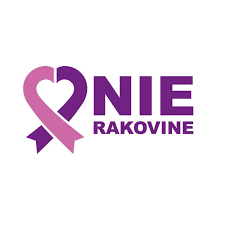 